Рисуем ниткамиДля рисования и декоративного творчества может подойти абсолютно все, что найдется под рукой. Сегодня мы будем рисовать нитками.Нам понадобятся материалы и инструменты: бумага, гуашь, тушь или акварель, перо, кисть, нитки разной толщины, игла, салфетки.Шаг 1. Подготовим бумагу. Лист нужно согнуть пополам. На начальном этапе мы будем работать только с одной половиной листа.Шаг 2. Подготовим нить. Для этого отрезок нитки, примерно 30-45 см, опустим в краску, чтобы она пропиталась ею.Шаг 3. Произвольно выкладываем на половину листа бумаги окрашенную краской нить, оставляя кончик снаружи, чтобы мы могли вытянуть нить.Шаг 4. Накроем лист с нитью чистой половиной листа. Хорошенько прижмем, чтобы рисунок отпечатался. Шаг 5. Прижав рукой согнутый пополам лист бумаги, за кончик аккуратно вытягиваем нить.Шаг 6. Раскрываем и смотрим, что получилось. Стараемся увидеть какие-либо образы. При необходимости, дорисовываем детали.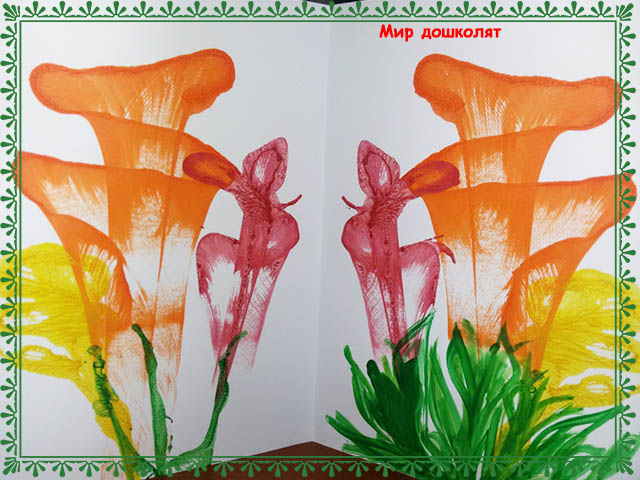 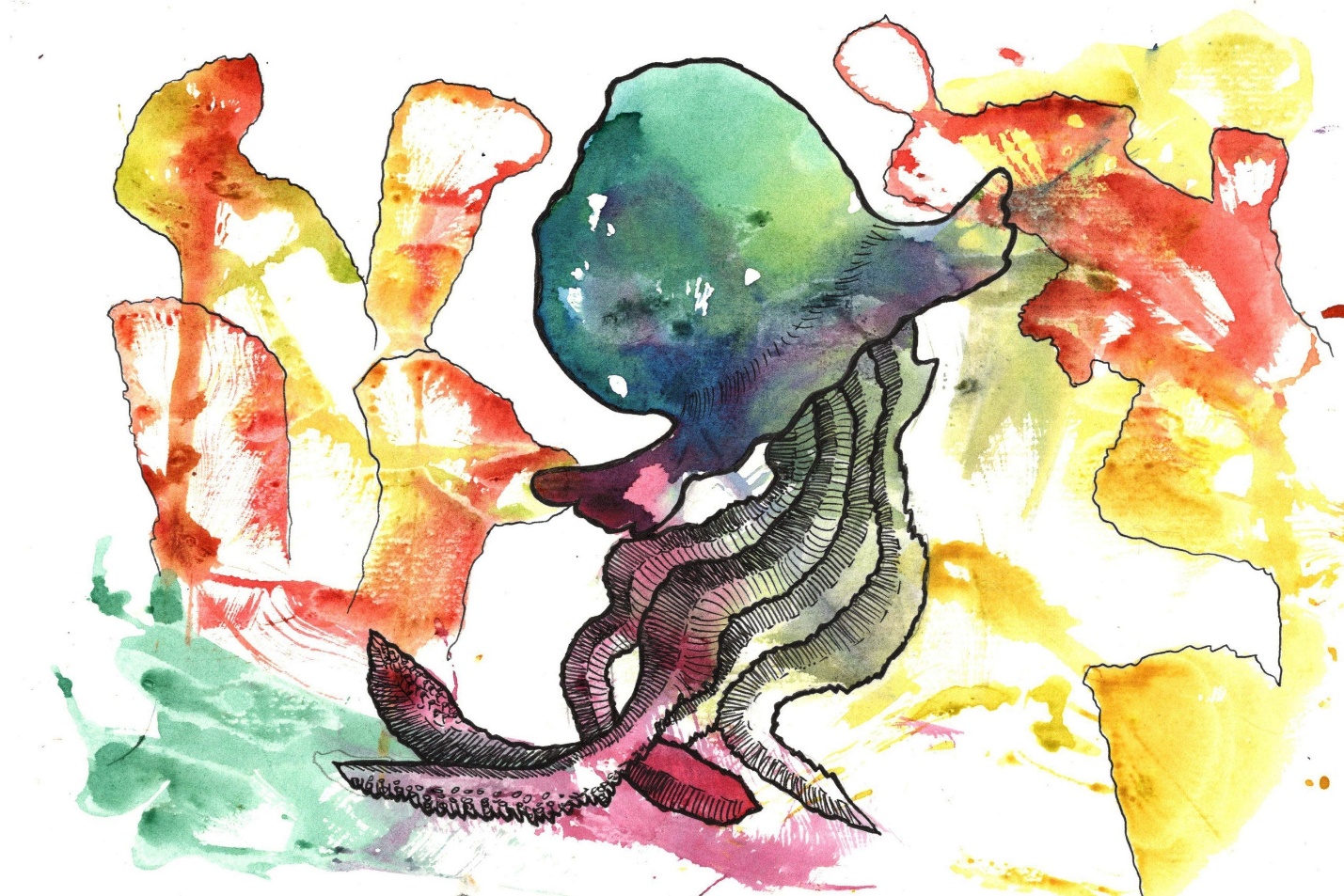 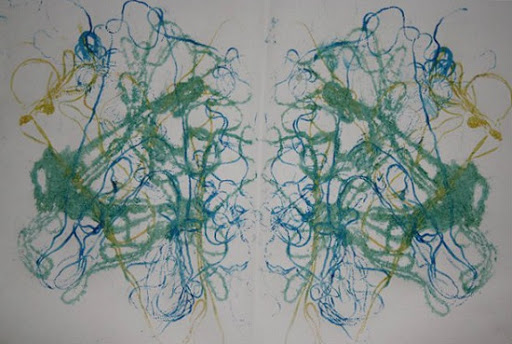 